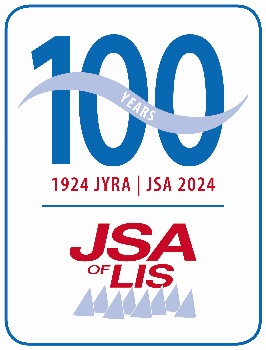 [Insert Host club burgee](with text wrapping)                    [Note: Yellow shading indicates information to be edited]Notice of Race([Host Club] is the Organizing Authority (OA) in partnership with the Junior Sailing  Association of Long Island Sound)[DP] The notation ‘[DP]’ in a rule means that the penalty for a breach of the rule may, at the discretion of the protest committee, be less than disqualification. RULESThe regatta is governed by:The rules as defined in the Racing Rules of Sailing (RRS)[list classes} Class Rules [if ILCA (Laser) Class is included, include the following:] While the JSA accepts the use of both “ILCA” and “Laser Performance” boats, as well as sails and equipment for such boats, such acceptance is limited to JSA-sponsored events only. (see https://jsalis.org/laser-class for further details.)The Rules for JSA Eventsthe JSA Code of Conduct (see last page of this notice)US Sailing Athlete Safety Handbook   RRS Appendix V1 Penalty at the Time of an Incident, and Appendix V2 Penalty Taken After a Race, will apply.[delete if on-the-water judging is not used] Appendix P, Special Procedures for Rule 42, will apply.[If the protest committee will be comprised of at least four judges and one is an experienced arbitrator.] Appendix T, Arbitration will applySAILING INSTRUCTIONSThe sailing instructions will be available on the following web site <URL> after <time> on <date>. Copies will also be available at  <location>.COMMUNICATIONThis Notice of Race, the Sailing Instructions, results and other information will be available at www.theclubspot.com [insert the event details page link]   [if applicable: and the host club website at {link}]. Notices to competitors will be posted on the official notice board located at <URL>. On-site notice board?Each safety and support vessel shall carry a VHF radio capable of communicating on all US channels].[DP] All support vessels shall monitor the designated VHF channels for each course. Support persons shall maintain silence on these channels unless safety-related communication with the race committee or safety patrol is necessary.On the water, the race committee will make courtesy broadcasts to competitors on loudhailers. Courtesy broadcasts to support persons will be made via VHF radio. Designated channels will be listed in the sailing instructions.[DP] While racing, from the first warning signal until the end of the last race of the day, except in an emergency, a boat shall not make voice or data transmissions and shall not receive voice or data communication not available to all boats.ELIGIBILITY AND ENTRYThis regatta is open to all competitors who meet JSA and regatta eligibility requirements.[Include only for Optimist events] This event is open as a qualifier for JSA Optimist Champs to sailors representing member programs in JSA Area ____ (A, B or C) only. Sailors from programs outside JSA Area _____ (A, B or C) may enter as non-champs qualifiers if space permits, in which case entries will be accepted in order of date of receipt]     [Include only for non-Optimist events] The regatta is open to JSA members racing boats of the ILCA 7, ILCA 6, ILCA 4, Club 420, and Feva classes whose helmsman and crew members meet the age and weight requirements for their respective classes that are described at https://jsalis.org/about/jsa-boat-classes   (or who have had their under-age or under-weight permission request form approved by the Event Chair), and who have also been certified as competent for this event by, and are under the aegis of the Head Instructor or Program Chair of the Junior Sailing Program at their club, or a similar competent organization. Under-age or under-weight permission requests must be submitted by <time> on <date> via the JSA Online Regatta Registration system and will be considered on a case-by-case basis. Permission may be granted at the sole discretion of the Event Chair; all decisions will be final. Eligible boats may enter by registering online at https://theclubspot.com/ [insert the event details page link]  To be considered an entry in the event, a boat shall complete all registration requirements and pay all fees.Questions regarding eligibility and registration should be directed to [registrar info].MEASUREMENT, SAFETY AND EQUIPMENTEach skipper shall present their self-check boat safety form at registration.Weight restrictions:  Some or all competitors in classes with minimum weight restrictions may be required to weigh in during the registration period.FEESThe entry fee is $ [XXX] per [sailor / boat] due at [time] on [date]. The fee for entries submitted after the due date is $ [XXX] per [sailor / boat].  No refunds of the entry fee will be made after [date].  There is no fee to send an Instructor.  The entry fee includes [specify type of food, giveaways, social event, etc.].All skippers, crews, and Instructors are required to check in (in person) on the first day of the event.SCHEDULE7.1 No warning signal will be made after <time> on <day and date of last racing day>.8	VENUE8.1	The racing area will be in the waters off <Location>.9	COURSES9.1	The courses to be sailed will be <course descriptions> as described in the Sailing Instructions.10	SCORING10.1	[Number] races are scheduled.  One race is required to be completed to constitute a series.10.2	When fewer than six (6) races have been completed, a boat’s series score will be the total of her race scores. When six (6) to ten (10) races have been completed, a boat’s series score will be the total of her race scores excluding her worst score. When eleven (11) or more races have been completed, a boat’s series score will be the total of her race scores excluding her two worst scores. 10.3	[If applicable:] “In the event there are more than [number] competitors in a fleet, the fleet may be divided randomly by the race committee into sets.”] [If applicable for large fleets: Divisions that start together will be scored overall (e.g., Optimist Red, Blue and White age groups will race as one fleet, even if separate sets). 11	PRIZES11.1	Prizes will be awarded to the top <number> finishers in each division. Equal prizes will be awarded to helm and crew positions.11.2	[For Optimist events:]  Prizes will be awarded to the top {number} overall finishers and to the top <number> finishers in the Red, White, and Blue fleet age groups.A sportsmanship trophy may be awarded at the discretion of the race committee.11.4	[If applicable: “Perpetual Trophies:]  The following perpetual trophies will be awarded: {list trophies}. The names of winning crewmembers will be engraved by the JSA on each perpetual trophy.”]12	SUPPORT VESSELS12.1	Any program entering three or more boats shall supply an instructor with a support vessel equipped with a working VHF radio, an anchor and a first aid kit. 12.2	All support vessels shall be equipped with a functioning engine safety cut-out switch (kill switch) which shall remain attached to the operator at all times while the engine is running.12.3	The instructor shall register with the OA at registration.12.4	Instructors shall attend the instructors’ meeting to receive safety assignments.  12.5	Any program entering fewer than three boats that will not supply a support vessel shall arrange with another program to allow the supervising Instructor out onto the water.  In no circumstance shall competitors be allowed to sail without a designated instructor on the race course.13	[Include if applicable:] HAUL-OUT RESTRICTIONS13.1	All boats will be [dry sailed / wet sailed].   [If boats are to be wet sailed, add; “Boats shall not be hauled out during the regatta except with written permission from the race committee”.]14	DRONE USAGE14.1	Drones are not allowed at the event unless they are authorized by the Organizing Authority (OA). Content from OA authorized drones should not be used for coaching during the event. If the content is used for coaching (or other similar purposes) it shall be made available to all competitors at the same time and not during competition hours. Further, the content shall be made available to the JSA for promotional purposes by promptly emailing said content to news@jsalis.org."15	RISK STATEMENT 15.1	By registering for this event, the person-in-charge of each boat agrees with the following:My crew and I recognize that sailing is an activity that has an inherent risk of damage and injury, sickness and disease (including communicable diseases such as Covid-19) associated with it. We have read RRS 3, Decision to Race, and hereby acknowledge and agree that we are participating in this event entirely at our own risk.I acknowledge and agree that neither the organizing authority, host club nor the race committee, nor their members will be responsible for: a) any damage to the entered boat or my other property, or b) any injury, sickness or disease (including communicable diseases such as Covid-19) to my crew or me, including death, sustained as a result of our participation in this event.I hereby waive any rights I may have to sue the race organizers (organizing authority, host club, race committee, protest committee, sponsors or any other organization or official) with respect to personal injury, sickness or disease (including communicable diseases such as Covid-19) or property damage suffered by my crew or me as a result of our participation in this event, whether on the water or on shore, and hereby release the race organizers from any liability for such injury, sickness or disease (including communicable diseases such as Covid-19) or damage to the fullest extent permitted by law.I have taken all necessary steps to ensure that my crew and I and my entered boat are adequately prepared for all possible contingencies, including carrying and using appropriate safety equipment as may be required by law, racing rules and that a prudent seaman would consider advisable.I agree to be bound by all rules that govern this event.I will inform all crewmembers of the conditionsRegatta Chairperson:		Name        Telephone Number      Email Principal Race Officer:	Name        Telephone Number      Email Chief Judge:	Name        Telephone Number      Email(Technical Committee Chair: Name        Telephone Number      Email)(JSA Representative	Name        Telephone Number     Email)Junior Sailing Association of Long Island SoundCode of Conduct2024Introduction The JSA Code of Conduct applies to all JSA Sailors, Parents, Coaches and anyone present in support of a sailor or an event (“Support Person”) when attending JSA Sanctioned Events. It applies from the time one arrives at the event to the time of departure, and it applies to conduct both on and off the water. The Code is intended to prescribe appropriate behavior for every aspect of participation in a JSA event. It is not intended to establish a set of rules.CommitmentI promise:I will use my best efforts to learn and follow the Racing Rules of Sailing.I will be honest, fair, courteous, respectful and a good sport, whether I am winning or losing.I will treat competitors, coaches, regatta officials, parents, hosts and all others with respect, even if I believe that person is wrong.I will comply with the reasonable requests of any regatta official, team coach and/or parent chaperone that may be associated with an event.I will respect the rules and conditions of the regatta, the Host Club or sailing venue.I will follow all regulations governing the operation of support craft.I will not use another's property without permission, steal or damage another's property.I will not hit, abuse, bully, make fun of or call anyone names.I will not swear or curse.I will not abuse my equipment in anger.I will follow all safety procedures and instructions given by race officials, regatta hosts and other responsible adults. I will promptly notify a race official, coach or responsible adult if another person is in danger.I will not engage in any conduct that endangers the health or safety of another competitor.I will not use alcohol, tobacco, or any drugs that were not prescribed specifically for me.I will respect the grounds of the sailing venue and the waters on which I sail, by being responsible for my items and disposing of my trash responsibly.I will demonstrate “Corinthian Spirit”, meaning I will place good sportsmanship, fair play and respect for the rules above winning.Enforcement of the CodeIt is expected that a Sailor and his/her support group enters an Event understanding the Code. First and foremost, compliance with this Code is mandatory and, if words or actions result in a breach of the Code, the expectation is that the Sailor will report him or herself to the Organizing Authority. Alternatively, a breach of the Code may be reported by peers or others in attendance who have witnessed such an incident.Handling of Code ViolationsWhen necessary, enforcement may take the form of disciplinary action as outlined by the RRS, the US Sailing SafeSport Handbook, and the US Sailing Regulations and Bylaws.If an incident is brought to the attention of the Organizing Authority, Event Host and/or the Protest Committee alleging that a competitor has violated this Code, the Protest Committee shall notify the competitor and conduct a hearing that meets the requirements of Part 5, Section B of the RRS. Under such circumstances, the competitor has the right to voluntarily withdraw from the event rather than proceeding with a hearing. If the Protest Committee decides that the competitor has violated the Code and is not exonerated, it may:remove some or all of the competitor’s event privileges or benefits,disqualify the competitor’s boat from the race or races sailed nearest in time to that of the incident, ordisqualify the competitor’s boat from all races in the event and exclude the competitor from the event or venue. Further action may be determined by the Protest Committee if warranted including considering calling a hearing under RRS 69.2(b) or remanding it to the US Sailing Review Board or SafeSport.Under such circumstances, the Host Club Event Chair shall take disciplinary action within 48 hours and shall notify the Chair of the JSA regarding the action.ScoringWhen a competitor withdraws from part of an event pursuant to the Code, the scores of all completed races shall stand for the purposes of determining the seeding of subsequent rounds or stages in the event. However, that competitor’s boat/team will no longer be eligible to compete in the event, shall be removed from the final event scores, and each boat/team with a worse finishing place in the event shall be moved up one place. The same scoring applies if a boat is disqualified from the remaining races in an event.Parents, Coaches & Support PersonsParents, Coaches and Support Persons are expected to adhere to the Code and the Commitments listed above. It is expected that any violation of the Code and/or Commitments will be reported to the Organizing Authority, Event Host and/or Protest Committee and will be addressed as outlined under “Handling of Code Violations” above. The actions that a Protest Committee may carry out for Support Person misconduct are defined in RRS 64.4. They include:issue a warning;exclude the person from the event or venue or remove any privileges or benefits, ortake any other action within its jurisdiction as provided by the rules.The protest committee may also penalize a competitor for the breach of a rule by a support person by changing the boat’s score in a single race, up to and including DSQ, when the protest committee decides that:the competitor may have gained a competitive advantage as the result of the breach by the support person, orthat the Parent, Coach or Support Person has committed a further breach after the competitor has been warned by the protest committee that a penalty may be imposed.[Regatta Name][Host Club][Location][Date]Classes: [list classes]Open to: [areas, district, qualification or open, etc.]Qualifier for: [delete this line for Championship regattas]DayDateTimeActivity (examples)Location (examples)RegistrationMain ClubhouseMeasurement and equipment checkDry-sail areaInstructors MeetingJunior ClubhouseCompetitors MeetingJunior ClubhouseHarbor Start R/C leaves the harborFirst Warning SignalStarting AreaLunchOn the waterDinnerMain ClubhouseHost pickupFront of clubhouseCurfew for all housed competitorsPresentation of awardsFront lawn